 SalemRecycles MinutesApril 6, 2021 6:30pmPresent: Micaela Guglielmi, Kristin Woodruff, Beth Gillett, Geri Yuhas, Nancy Gilberg, Carol Hautau, Cam Fullerton, Liz Vago, Dan Shapiro, Susan Yochelson, Tony Keck, Erin Huggard, Melynn NuiteAbsent: Bonnie BainFebruary 2021 minutes approved by vote.March 2021 minutes approved by vote.Old BusinessMarch 27 E-Waste Day -Per Micaela, the event went well.  Micaela stated the new location supported the traffic pattern and they liked using this lot. Micaela will update the committee when she has updated participation numbers. Nancy commented that the traffic pattern in the parking lot was not clear.  Susan suggested signs be put up at high school if location remains at O’Keeffe Center. June location TBD. March Film FestivalBeth noted poor communication in working with communication regarding how sponsors would be promoted.  Melynn noted all sponsors linked on the Salem Film Festival website.  Melynn noted Cinema Salem has been purchased and believes they may be receptive to partnership in future. New BusinessApril 10 Free Book Day (9a-2p) - throughout city Micaela noted 60 participants listed online.  Micaela stated the last update to the map will be made by Friday, April 9th at noon.  Nancy noted not all participants need to be listed on the map to participate. Melynn noted “Salem Re-Reads” FB page has promoted this event.  Micaela noted table flyers are available in her office.  Nancy noted low participation in the Point per the map and wondered if Lucy Corchado been involved. Micaela stated she would reach out to Lucy again.  Liz wondered if any businesses are participating and/or if we have contacted them in partnership.  Susan inquired if the committee has offered suggestions for what to do with books not picked up - Micaela stated will send follow up email with options listed on greensalem.com.  Cam suggested also listing “Little Free Libraries” - Nancy responded she will update this list. May 1 Textiles & TerraCycle (Swiffer dry pads and razors) Recycling Drive - Riley Plaza West Susan reminded the committee we have been accepted into the Bic (pens, watercolors, glue sticks). Nancy suggested adding a section in greensalem.com for TerraCycle drop offs.   Beth and Micaela suggested the committee may be able to have more permanent location post pandemic. Carol suggested starting the Bic collection at the Textile Recycling Drive.  Susan suggested marketing “clean out your old pen drawer”. Micaela and Nancy requested a list of collected items from Carol. Summer Repair CafeBeth noted June dates are available at the Bridge at 211.Geri noted weather and electrical outlets will dictate the ability of certain repairs. Tony noted we would be able to set up a few tables inside (with limited people in the building). Nancy suggested emailing the Tinkerers to determine interest in participating.  Melynn and Geri noted that the Board of Health will require participants fill out a COVID19 screening.  Beth noted the event will be by appointment only. Based on general availability, June 12 is likely the best date.  Kristin suggested including a rain date - committee discussed following Saturday.Compost promotionMicaela confirmed Mack park compost drop off remains open.  Tony offered to write up an article about sharing compost and will send it to Nancy and Micaela.  Geri inquired if Black Earth is now accepting tissues, napkins, paper towels.  Kristin confirmed these are accepted if they do not contain bodily fluids. Community Outreach Waste Reduction Coordinator UpdateHelpsy contacted Micaela for curbside textile recycling.  Participants would sign up online to schedule a pick up (likely twice weekly, non trash days).  This will potentially start mid-April.  The city will receive a stipend for textile tonnage collected. Micaela met with Waste Management drivers to discuss concerns (schools, the Point).  Micaela stated has received complaints that drivers have left overflowing bins (correct) and requested they take what fits in the bin and leave overflow.  Micaela also noted a complaint related to drivers not taking bins blocked by cars.  Beth suggested “best practices” for trash day for the newsletter. Correspondence Social Media UpdatePer Nancy: FB 2,839 followers.  Current promotions: Book Day, Textile/TerraCycle Recycling, battery recycling. Nancy requested ideas from committee members for FB posts.Per Micaela: Twitter 535 followers, Instagram 1024 followers. Electronic newsletterMicaela requested committee members send ideas for the newsletter to her.  Beth noted April 24th is National Prescription Take Back Day.  Nancy suggested promoting Beverly Hazardous Collection Day scheduled for April 24th. Other BusinessGeneral Committee Announcements Salem Sound Coast Watch beach clean up on Saturday April 24th, time TBD.  Susan: Palmer Cove. Carol Forest River Park. Nancy asked about the MassRecycle conference and the potential for some committee members to attend. Cam noted Saltonstall Friday Club (student club) initiated composting and inquired if partnership with schools and composters has been considered.  Carol confirmed has been discussed and attempted in the past. Beth noted this may be this may be a project to consider at the start of the 2021-2022 school year 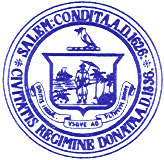 Kimberley Driscoll MayorCity of Salem, Massachusetts